LIETUVOS RESPUBLIKOSVYRIAUSIOJI RINKIMŲ KOMISIJASpREndimasDĖL NAUJŲ RINKIMŲ Į LIETUVOS RESPUBLIKOS SEIMĄ VIENMANDATĖJE ZANAVYKŲ RINKIMŲ APYGARDOJE NR. 64 PASKELBIMO 2018 m. kovo 26 d. Nr. Sp-32VilniusLietuvos Respublikos vyriausioji rinkimų komisija, atsižvelgdama į tai, kad 2018 m. kovo    21 d. atsiranda laisva vienmandatėje rinkimų apygardoje išrinkto Seimo nario vieta ir vadovaudamasi Lietuvos Respublikos Seimo rinkimų įstatymo 97 straipsnio 1 punktu, nusprendžia:Paskelbti naujus rinkimus į Lietuvos Respublikos Seimą vienmandatėje Zanavykų rinkimų apygardoje Nr. 64 ir juos surengti 2018 m. rugsėjo 16 d.  Pirmininkė					                      Laura Matjošaitytė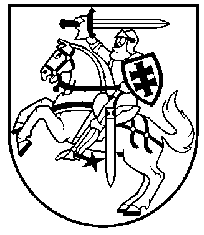 